Мы правильно произносим различные звуки благодаря хорошей подвижности органов артикуляции, к которым относятся язык, губы, нижняя челюсть, мягкое нёбо. Точность, сила и дифференцированность движений этих органов развиваются у ребёнка постепенно, в процессе речевой деятельности.Работа по развитию основных движений органов артикуляционного аппарата проводится в форме артикуляционной гимнастики. Цель артикуляционной гимнастики- выработка полноценных движений и определённых положений органов артикуляционного аппарата, необходимых для правильного произношения звуков. Проводить артикуляционную гимнастику нужно ежедневно, чтобы вырабатываемые у детей навыки закреплялись.Артикуляционную гимнастику выполняют сидя, т.к. в таком положении у ребёнка прямая спина, тело не напряжено, руки и ноги находятся в  спокойном положении. Ребёнок должен хорошо видеть лицо взрослого, а также своё лицо, чтобы самостоятельно контролировать правильность выполнения упражнений. Поэтому, ребёнок и взрослый во время проведения артикуляционной гимнастики должны находиться перед настенным зеркалом. Или у ребёнка ручное зеркало (≈ 9 – 12 см.), но тогда взрослый должен находиться напротив ребёнка лицом к нему.В любом упражнении все движения органов артикуляционного аппарата осуществляются последовательно, с паузами перед каждым новым движением, чтобы взрослый мог контролировать качество движения, а ребёнок - ощущать, осознавать, контролировать и запоминать свои действия. Сначала упражнения выполняются в медленном темпе перед зеркалом, т.е. для достижения конечного результата используется зрительный самоконтроль. После того как ребёнок научится выполнять движения, зеркало убирают, и функции контроля берут на себя собственные кинестетические ощущения ребёнка (ощущения движения и положения органов артикуляционного аппарата). Важно следить, чтобы движения каждого органа артикуляции выполнялись симметрично по отношению к правой и левой стороне лица.Дозировка количества повторений одного и того же упражнения должна быть строго индивидуальной. Вначале упражнения выполняются 5-6 раз, в дальнейшем можно доводить количество повторений до 15-20.Из выполняемых трёх упражнений новым может быть только одно, два других даются для закрепления и повторения. Если же дети выполняют какое-то упражнение недостаточно хорошо, не следует вводить новых упражнений, лучше отрабатывать старый материал.Каждому упражнению в соответствии с выполняемым действием даётся название (н-р, движения широкого кончика языка за верхние и нижние зубы- «Качели»).Сначала при выполнении детьми упражнений наблюдается напряжённость движений органов артикуляции. Постепенно напряжение исчезает, движения становятся непринуждёнными и вместе с тем координированными.В процессе выполнения гимнастики важно помнить о создании положительного эмоционального настроя у ребёнка. Нельзя говорить ему, что он упражнение делает неверно - это может привести к отказу выполнять движение. Лучше покажите ребёнку его достижения («Видишь, язык научился быть широким»), подбодрить («Ничего, твой язычок обязательно научится подниматься кверху»).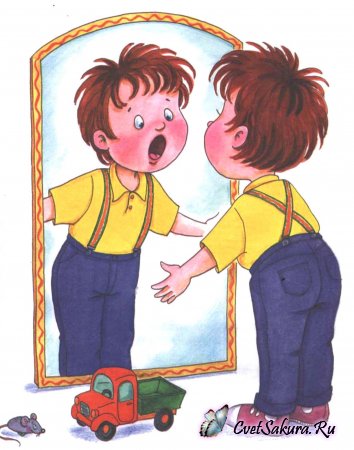 МДОУ ДСКВ № 34 г. ЕйскаМО Ейский районРекомендации по проведениюартикуляционной гимнастикиУчитель-логопед:ЧевозероваТатьяна ЯковлевнаУпражнения для развития мышц речевого аппарата.Упражнения для мимических мышц лицаПоднимание и опускание бровей.Одновременное закрывание и открывание обоих глаз.Попеременное закрывание правого и левого глаза.Попеременное поднимание углов рта.Придать лицу выражения удивления, радости, горя, гнева..  Упражнения для челюстейШироко раскрыть рот и подержать его открытым 10-15 сек.Жевательные движения в медленном темпе с сомкнутыми губами.То же в быстром темпе.Открывание рта с глубоким вдохом через рот (зевание)Максимально частое открывание рта с произнесением звуков па-па-паУпражнения для губ и щёк«Улыбка» – растягивание разомкнутых губ, зубы при этом сомкнуты, хорошо видны верхние и нижние резцыТянуть губы прямо к ушкамОчень нравится лягушкам.Улыбаются, смеютсяА глаза у них как блюдца.«Трубочка» – вытягивание губ вперёд трубочкой, как бы беззвучно произнося звук [у].«Губы сложим в трубочку –На дудочку похоже.Подудеть на дудочкеБез дудочки мы можем:Ду, ду, ду – ду – ду!» «Хоботок» - сомкнутые губы вытягиваются вперёд хоботком (как при поцелуе)«Подражаю я слону – губы хоботом тяну.А теперь их отпускаю и на место возвращаю»«Улыбка» - «Хоботок» - «Трубочка».  Чередование положений губ: в улыбке – хоботком - трубочкой. Упражнение выполняется ритмично, под счёт.«Свои губки прямо к ушкамРастяну я, как лягушка.А теперь слонёнок я,Хоботок есть у меня.А сейчас я дудочка,Дудочка – побудочка.Мне понравилось играть,Повторю-ка я опять!»	.Вращательное движение губ хоботком: вверх, влево, вниз, вправо; сначала движения выполняются раздельно, потом слитно.Вибрация губ (фырканье лошади).Надувание обеих щёк одновременно.«На зелёной хрупкой ножкеВырос шарик у дорожки».Надувание правой и левой щёк попеременно (перегонка воздуха из одной щеки в другую)Втягивание щёк в ротовую полость между зубами, губы вытянуты вперёд.Упражнения для языка(выполняются при неподвижной нижней челюсти)«Лопаточка» - рот открыт, губы в улыбке. Широкий, расслабленный язык лежит на нижней губе. Такое положение удерживается 5-10 сек. Если язычок не хочет расслабиться, можно похлопать его верхней губой, произнося: пя-пя-пя«Язычок широкий, гладкий, получается лопатка.И при этом я считаю: раз, два, три, четыре, пять…»«Иголочка» - рот открыт, губы в улыбке; высунуть изо рта узкий, напряжённый язык. Удерживать 5-10 сек.«Язычок вперёд тяну, подойдёшь и уколю.И опять буду считать: раз, два, три, четыре, пять…»Чередование «Лопаточка»- «Иголочка». Выполняется ритмично, под счёт.         «Язык «лопаткой» положи           И спокойно подержи.           Язык «иголочкой» потом          Потянем тонким остриём».«Качели» - рот широко открыт, губы в улыбке; движения языка:к верхней – нижней губе;к верхним – нижним зубам;к верхним – нижним альвеолам;«На качелях я качаюсь вверх – вниз, вверх – вниз,Поднимаюсь, опускаюсь, вверх- вниз, вверх – вниз.»«Часики» - рот открыт, губы в улыбке. Кончик языка поочерёдно касается то левого, то правого угла рта. Упражнение выполняется ритмично, под счёт.Тик – так, тик – так,  ходят часики вот так!«Лошадки» - щёлканье языком.«Грибок» - язык широкий, плоский присасывается к твёрдому нёбу, боковые края языка прижаты к верхним коренным зубам, кончик языка – к верхним альвеолам.«Чашечка» - рот открыт, губы в улыбке. Язык высунут. Боковые края и кончик языка подняты, средняя часть спинки языка прогибается книзу. В таком положении удержать язык под счёт от 1 до 5-10.Язык широкий положи, а края приподними.Получилась чашка, кругленькая чашка.«Чашку в рот мы занесём,Её бока к зубам прижмём!».